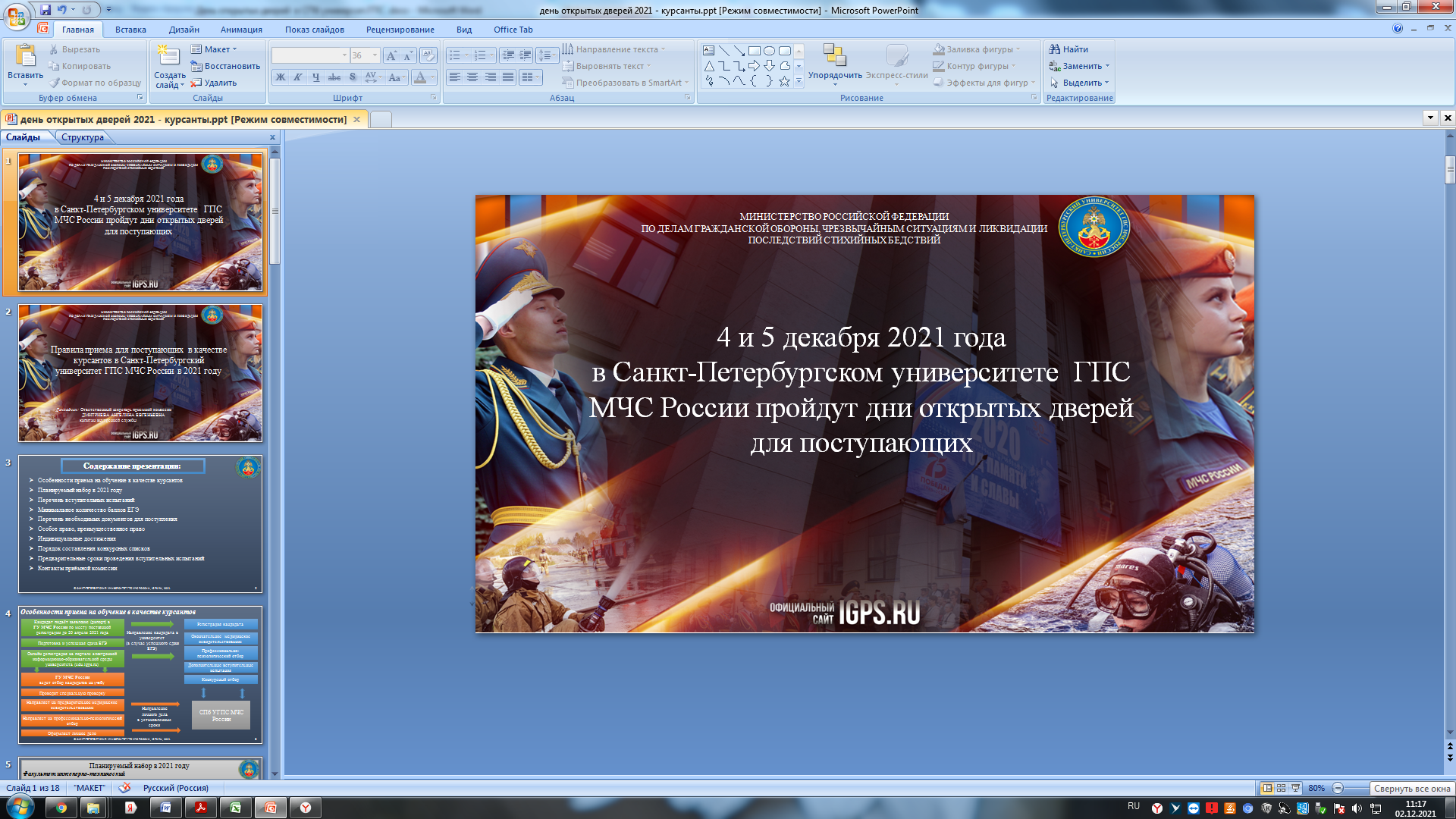 Управление по Колпинскому району Главного управления МЧС России по г. Санкт-Петербургу информирует:- 04 декабря 2021 года пройдет День открытых дверей для поступающих по программам  среднего образования в Кадетский пожарно-спасательный корпус.- 05 декабря 2021 года День открытых дверей для поступающих по программам высшего образования  в Санкт-Петербургский университет ГПС МЧС России.Пропуск на территорию Университета будет происходить строго по группам, прошедшим регистрацию, при предоставлении документа, удостоверяющего личность и наличие средств индивидуальной защиты.  Записаться в группу можно по ссылке в шапке профиля: https://instagram.com/univermchs?utm_medium=copy_linkАдрес: г. Санкт-Петербург, Московский пр-кт, д.149 (Вход: КПП со стороны Благодатной улицы)Контакты: 8(812) 369-55-18Электронная почта: priemkom@igps.ru